ГОСТ ISO 21573-1-2013 Машины и оборудование строительные. Бетононасосы. Часть 1. Терминология и технические условия на поставку
ГОСТ ISO 21573-1-2013     
     
МЕЖГОСУДАРСТВЕННЫЙ СТАНДАРТМашины и оборудование строительныеБЕТОНОНАСОСЫЧасть 1Терминология и технические условия на поставкуBuilding construction machinery and equipment. Concrete pumps. Part 1. Terminology and commercial specifications

МКС 91.220Дата введения 2015-01-01     

Предисловие
Цели, основные принципы и основной порядок проведения работ по межгосударственной стандартизации установлены ГОСТ 1.0-92 "Межгосударственная система стандартизации. Основные положения" и ГОСТ 1.2-2009 "Межгосударственная система стандартизации. Стандарты межгосударственные, правила и рекомендации по межгосударственной стандартизации. Правила разработки, принятия, применения, обновления и отмены"

Сведения о стандарте
1 ПОДГОТОВЛЕН Обществом с ограниченной ответственностью "ИЦ "ЦНИП СДМ" (ООО "ИЦ "ЦНИП СДМ") на основе собственного аутентичного перевода на русский язык международного стандарта, указанного в пункте 4
2 ВНЕСЕН Техническим комитетом по стандартизации ТК 267 "Строительно-дорожные машины и оборудование"
3 ПРИНЯТ Межгосударственным советом по стандартизации, метрологии и сертификации по переписке (протокол N 63-П от 27 декабря 2013 г.)

За принятие проголосовали:
4 Настоящий стандарт идентичен международному стандарту ISO ISO 21573-1:2008* Building construction machinery and equipment - Concrete pumps - Part 1: Terminology and commercial specifications (Машины и оборудование строительные. Бетононасосы. Часть 1. Терминология и технические условия на поставку).
________________
* Доступ к международным и зарубежным документам, упомянутым здесь и далее по тексту, можно получить, перейдя по ссылке на сайт http://shop.cntd.ru. - Примечание изготовителя базы данных. 

Официальные экземпляры международного стандарта, на основе которого подготовлен настоящий межгосударственный стандарт, и международных стандартов, на которые даны ссылки, имеются в национальных органах по стандартизации.

Международный стандарт разработан Техническим комитетом по стандартизации ISO/TC 127 "Машины землеройные" Международной организации по стандартизации (ISO) и утвержден Европейским комитетом по стандартизации CEN в качестве европейского стандарта без внесения изменений.

Перевод с английского языка (en).

Сведения о соответствии межгосударственных стандартов ссылочным международным стандартам приведены в дополнительном приложении ДА.

Степень соответствия - идентичная (IDT).

Разработанный стандарт может быть использован при ежегодной актуализации перечня стандартов, содержащих правила и методы исследований (испытаний), а также стандартов, в результате применения которых на добровольной основе обеспечивается соблюдение требований технического регламента Таможенного союза "О безопасности машин и оборудования".
5 Приказом Федерального агентства по техническому регулированию и метрологии от 19 марта 2014 г. N 179-ст межгосударственный стандарт ГОСТ ISO 21573-1-2013 введен в действие в качестве национального стандарта Российской Федерации с 1 января 2015 г.
6 ВВЕДЕН ВПЕРВЫЕ


Информация об изменениях к настоящему стандарту публикуется в ежегодном информационном указателе "Национальные стандарты", а текст изменений и поправок - в ежемесячном информационном указателе "Национальные стандарты". В случае пересмотра (замены) или отмены настоящего стандарта соответствующее уведомление будет опубликовано в ежемесячном информационном указателе "Национальные стандарты". Соответствующая информация, уведомление и тексты размещаются также в информационной системе общего пользования - на официальном сайте Федерального агентства по техническому регулированию и метрологии в сети Интернет

     1 Область применения
Настоящий стандарт устанавливает терминологию и определения для бетононасосов, используемых на строительных площадках для подачи бетонной смеси к месту ее укладки.

2 Нормативные ссылки
В настоящем стандарте использована нормативная ссылка на следующий стандарт*: 
________________
* Таблицу соответствия национальных стандартов международным см. по ссылке. - Примечание изготовителя базы данных.

ISO 11375:1998, Building construction machinery and equipment - Terms and definitions (Машины и оборудование для строительства зданий. Термины и определения)

3 Термины и определения
В настоящем стандарте применены следующие термины с соответствующими определениями:
3.1 бетононасос поршневого типа (piston-type concrete pump): Бетононасос периодического действия, подающий бетонную смесь в бетоновод с помощью поршневого насоса (см. рисунок А.1).
3.2 бетононасос роторного типа (rotary-type concrete pump): Бетононасос постоянного действия, подающий бетонную смесь в бетоновод с помощью роторного насоса (см. рисунки А.6, А.7, А.8 и А.9).
3.3 бетононасос стационарного типа (stationary-type concrete pump): Установленный на салазках, рельсах или колесном шасси бетононасос, предназначенный для долговременной работы на стройплощадке (см. рисунок А.13).
3.4 система клапанов бетононасосов поршневого типа (piston-type concrete-pump's valve system): Система, состоящая из запорных клапанов, попеременно перекрывающих и открывающих подачу бетонной смеси из приемного бункера к поршневому насосу и далее в бетоновод (см. рисунки А.2*, А.3, А.4 и А.5).
________________
* Текст документа соответствует оригиналу, рисунок А.2 в бумажном оригинале не приводится. - Примечание изготовителя базы данных. 

Примечание - Клапаны синхронизированы таким образом, что в момент подачи бетонной смеси из приемного бункера к поршневому насосу перекрывается клапан на бетоноводе. Различные типы данной системы приведены в таблице 1.


Таблица 1 - Классификация бетононасосов3.5 раздаточная стрела (distributing boom): Стрела бетононасоса в сложенном или разложенном виде, в пределах ее высотных характеристик без учета разгрузочного рукава (см. рисунок А.14).

Примечание - Стрела может складываться в вертикальной плоскости и поворачиваться вокруг вертикальной оси. Обычно раздающие резиновые рукава имеют разную длину и их длину учитывают отдельно.

3.6 максимально допустимая крупность заполнителя (maximum applicable aggregate size): Наибольший размер крупного заполнителя бетонной смеси, который может пройти через бетоновод (включая разгрузочную секцию и рукава) без создания заторов/завалов.
3.7 минимально допустимая осадка конуса (подвижность) бетонной смеси (minimum applicable slump): Минимальное значение осадки конуса (подвижности) бетонной смеси для транспортирования бетононасосом.
3.8 расчетная производительность бетононасоса (maximum theoretical pump capacity): Теоретический объем перекачиваемой бетонной смеси, при максимальной частоте работы поршневого/ротационного рабочего органа бетононасоса (мин).

Примечание - Практическую производительность рассчитывают из коэффициента эффективности и расчетной производительности бетононасоса. При использовании бетонной смеси с "осадкой конуса" (подвижностью) от 18 до 21 см, коэффициент эффективности - около 90%.
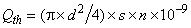 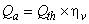 
где  - расчетная производительность бетононасоса, м/ч;

 - практическая производительность бетононасоса, м/ч;

 - диаметр бетонотранспортного цилиндра, мм;

 - ход поршня, мм;

 - частота хода поршня, час;

 - коэффициент эффективности (от 0,8 до 0,9).

4 Классификация бетононасосов
Бетононасосы классифицируют по следующим признакам (см. таблицу 1):

- тип рабочего органа;

- способ транспортирования;

- способ подачи бетонной смеси;

- вспомогательный способ подачи бетонной смеси.

5 Сведения, предоставляемые изготовителем/поставщиком5.1 Основные характеристики
Основные характеристики должны содержать следующую информацию:

- модель и тип;

- наименование изготовителя;

- расчетную производительность, м/ч;

- расчетное давление на бетонную смесь, МПа;

- диаметр бетонотранспортного поршня, мм; 

- ход бетонотранспортного поршня, мм;

- частота работы бетонотранспортного поршня, мин;

- пропускной диаметр запорного клапана бетононасоса, мм;

- объем приемного бункера, м;

- мощность двигателя, кВт;

- допустимый угол установки бетононасоса в рабочем состоянии, °;

- эксплуатационная масса, кг.

Примечание - Эксплуатационная масса бетононасоса включает в себя:

- готовый к работе бетононасос;

- с кабиной или без (должно быть указано);

- включая стандартную комплектацию;

- с учетом оператора массой 75 кг;

- с полностью заправленным топливным баком;

- с полностью заправленными эксплуатационными жидкостями (вода, антифриз, смазочные и гидравлические жидкости).


Завод-изготовитель должен предоставить покупателю информацию для сопоставления максимальной расчетной высоты подачи и максимального давления бетонной смеси в бетоноводе машины.

5.2 Требования к бетонной смеси
Требования к бетонной смеси должны включать следующую информацию:

- максимально допустимая крупность заполнителя бетонной смеси;

- минимально допустимая осадка конуса (подвижность) бетонной смеси.

5.3 Привод
Указать следующее:

- по двигателю шасси и дополнительной трансмиссии привода гидравлической системы;

- по отдельному двигателю и трансмиссии привода гидравлической системы.

5.4 Геометрические размеры
Указать следующее:

- габаритные размеры:

- длина,  (мм);

- ширина,  (мм);

- высота,  (мм);

- база,  (мм);

- высота загрузки приемного бункера,  (мм);

- высотные характеристики стрелы, (м).

Максимально доступная область подачи стрелой, см. на рисунке 14.5.5 Устройство очистки труб бетоновода
Указать следующее:

- модель;

- метод очистки (водяной или пневматический);

- производительность:

- скорость подачи, л/мин; 

- давление подачи, МПа.

5.6 Устройство очистки шасси
Указать следующее:

- модель;

- объем бака воды для очистки, л.

5.7 Раздаточная стрела
- модель;

- максимальная высота подачи, м;

- максимальный вылет подачи, м;

- опорно-поворотное устройство:

- модель;

- углы поворота , , ,  (см. рисунок 14), °; 

- диаметр труб бетоновода, мм;

- длина раздаточного рукава, м;

- количество секций стрелы;

- масса раздаточной стрелы, кг.

5.8 Выносные опоры (аутригеры)
Указать следующее:

- модель;

- максимальная ширина выдвижения:

- передних, мм;

- задних, мм;

- максимально допустимая вертикальная нагрузка на каждую выносную опору, Н.

5.9 Гидравлическая система
Указать следующее:
a) количество гидронасосов;
b) объем бака гидравлической жидкости, л;
c) гидрораспределитель с обычным или пропорциональным управлением. 

Для каждого гидронасоса:

- назначение (привод цилиндров бетононасоса, привод запорных клапанов, привод механизма стрелы, привод выносных опор, привод мешалки приемного бункера);

- модель;

- производительность, л/мин;

- давление подачи, МПа.

5.10 Шасси автобетононасоса
Основные данные:

- модель;

- грузоподъемность, Н;

- количество осей;

- максимально допустимая нагрузка на оси:

- переднюю, Н;

- заднюю, Н;

- характеристики двигателя:

- модель;

- мощность/скорость вращения двигателя, кВт/мин ; 

- максимальный крутящий момент/скорость вращения двигателя, Нм/мин ;

- объем двигателя, м;

- объем топливного бака, л.

5.11 Шасси бетононасоса, установленного на прицепе
Основные данные:

- модель;

- тип шасси прицепа: одноосное или двухосное;

- грузоподъемность, Н;

- допустимая нагрузка на ось, Н.

5.12 Навесное оборудование и инструмент
Основные данные:

- пульт дистанционного управления (если имеется);

- инструкция по эксплуатации;

- вспомогательный инструмент;

- запасные и расходные части;

- технические характеристики обжимных соединений бетоновода.

Приложение А (справочное). Примеры конструкций бетононасосов и их компонентовПриложение А
(справочное)Рисунок А.1 - Конструкция поршневого бетононасоса с поворотным клапаном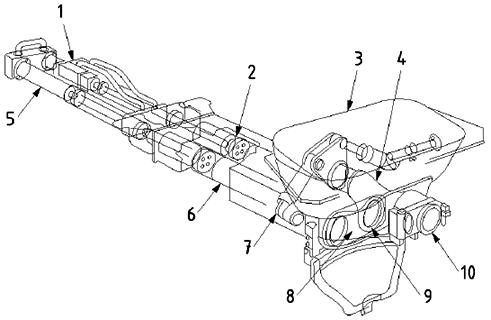 
1 - гидравлический распределитель; 2 - поршень бетонотранспортного цилиндра; 3 - приемный бункер; 4 - поворотная труба; 5 - гидроцилиндр; 6 - бетонотранспортный цилиндр бетононасоса; 7 - гидроцилиндр (клапан); 8 - защитная плита (расходный материал); 9 - защитное кольцо (расходный материал); 10 - выходное отверстие

Рисунок А.1 - Конструкция поршневого бетононасоса с поворотным клапаномРисунок А.3 - Конструкция и принцип работы бетононасоса шторочной системы вертикального типа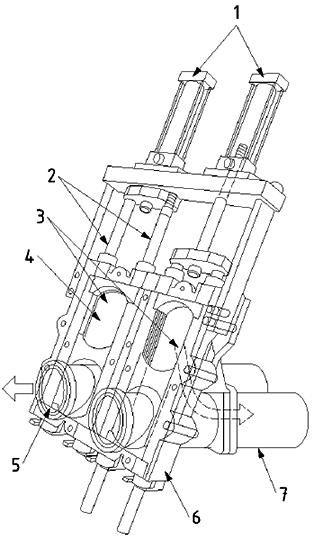 
1 - гидроцилиндр; 2 - направляющие шторки; 3 - зона всасывания; 4 - шторка; 5 - зона нагнетания; 6 - корпус шторочного механизма; 7 - бетонотранспортный цилиндр бетононасоса

Рисунок А.3* - Конструкция и принцип работы бетононасоса шторочной системы вертикального типа_________________* Нумерация соответствует оригиналу. - Примечание изготовителя базы данных.Рисунок А.4 - Конструкция и принцип работы бетононасоса с поворотным клапаном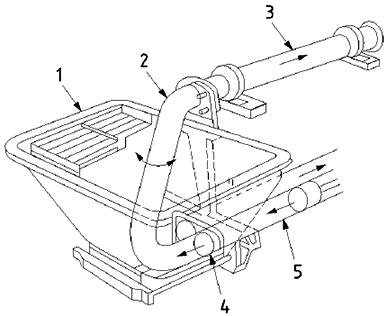 
1 - приемный бункер; 2 - поворотный клапан; 3 - разгрузочная труба; 4 - зона разгрузки-загрузки; 5 - бетонотранспортный цилиндр бетононасоса

Рисунок А.4 - Конструкция и принцип работы бетононасоса с поворотным клапаномРисунок А.5 - Конструкция и принцип работы системы поворотного клапана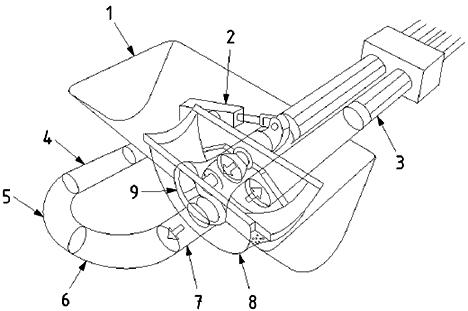 1 - приемный бункер; 2 - гидроцилиндр шибера; 3 - бетонотранспортный цилиндр бетононасоса; 4 - коническая труба; 5 - поворотная труба; 6 - коническая поворотная труба; 7 - выходная труба; 8 - защита от крупного заполнителя; 9 - поворотный клапан

Рисунок А.5 - Конструкция и принцип работы системы поворотного клапанаРисунок А.6 - Конструкция и принцип работы бетононасоса роторного принципа действия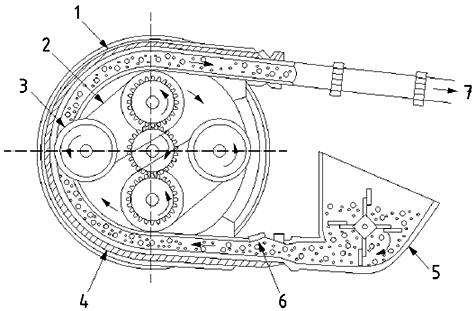 1 - резиновая подушка; 2 - приводная цепь; 3 - резиновый ролик; 4 - эластичная труба бетононасоса; 5 - приемный бункер бетона; 6 - зона всасывания; 7 - зона нагнетания

Рисунок А.6 - Конструкция и принцип работы бетононасоса роторного принципа действияРисунок А.7 - Конструкция роторного бетононасоса вакуумного типа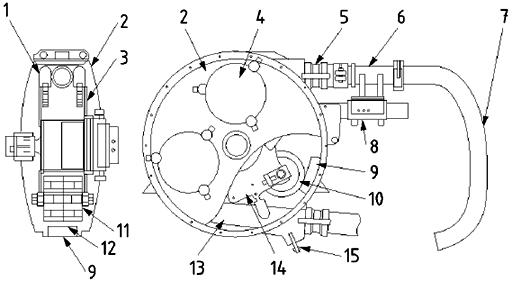 
1 - ведущий ролик; 2 - корпус бетононасоса; 3 - рама ротора; 4 - крышка; 5 - колодки; 6 - разгрузочная труба; 7 - разгрузочный шланг; 8 - поддерживающая траверса; 9 - резиновая подушка; 10 - резиновый ролик; 11 - роликовое колесо; 12 - резиновая подушка; 13 - всасывающая труба; 14 - ротор; 15 - дренажное отверстие

Рисунок А.7 - Конструкция роторного бетононасоса вакуумного типаРисунок А.8 - Конструкция роторного бетононасоса с заменяемым эластичным рукавом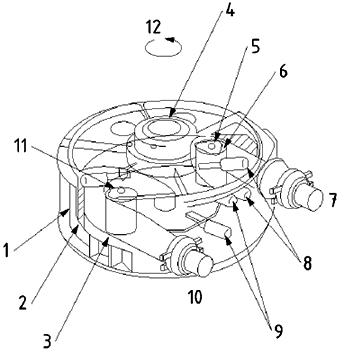 
1 - корпус бетононасоса; 2 - резиновая подушка; 3 - эластичный рукав; 4 - гидромотор; 5 - настроечный винт; 6 - резиновый ролик; 7 - всасывающая труба; 8 - ведущий ролик (A); 9 - ведущий ролик (B); 10 - нагнетающая труба; 11 - индикатор настройки; 12 - направление вращения

Рисунок А.8 - Конструкция роторного бетононасоса с заменяемым эластичным рукавом
Рисунок А.9 - Конструкция роторного бетононасоса с заменяемым эластичным рукавом (с двойным роликом)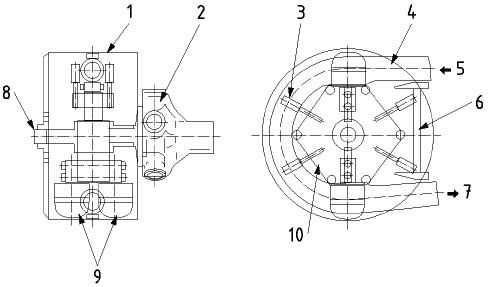 
1 - корпус бетононасоса; 2 - гидромотор; 3 - ведущий ролик; 4 - эластичный рукав; 5 - всасывающая труба; 6 - привод настройки давления в трубах; 7 - нагнетающая труба; 8 - подшипник; 9 - давящий ролик; 10 - ротор

Рисунок А.9 - Конструкция роторного бетононасоса с заменяемым эластичным рукавом (с двойным роликом)
Рисунок А.10 - Автобетононасос с раздаточной стрелой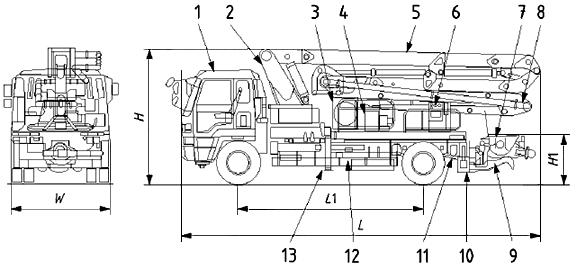 
1 - автомобильное шасси; 2 - опорно-поворотное устройство; 3 - радиатор; 4 - масляный бак; 5 - стрела; 6 - панель управления; 7 - приемный бункер; 8 - бетоновод; 9 - рабочий клапан бетононасоса; 10 - задние выносные опоры (аутригеры); 11 - бетонотранспортный цилиндр; 12 - водяной насос; 13 - передние выносные опоры (аутригеры);  - габаритная длина;  - база; - габаритная ширина;  - габаритная высота;  - высота загрузки приемного бункера бетононасоса

Рисунок А.10 - Автобетононасос с раздаточной стрелой
Рисунок А.11 - Автобетононасос с подсоединением к бетонораздаточной линии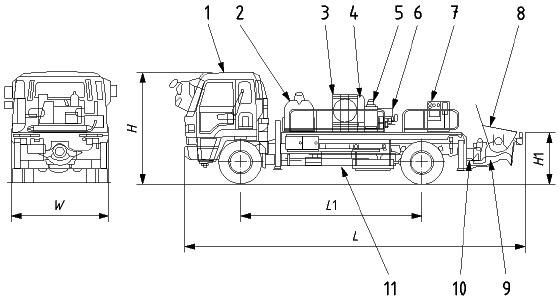 
1 - автомобильное шасси; 2 - бак для воды; 3 - радиатор; 4 - аккумулятор; 5 - масляный бак; 6 - гидроклапан; 7 - панель управления; 8 - приемный бункер бетононасоса; 9 - рабочий клапан бетононасоса; 10 - бетонотранспортный цилиндр бетононасоса; 11 - водяной насос;  - габаритная длина;  - база;  - габаритная ширина;  - габаритная высота;  - высота загрузки приемного бункера бетононасоса

Рисунок А.11 - Автобетононасос с подсоединением к бетонораздаточной линии
Рисунок А.12 - Бетононасос на шасси прицепа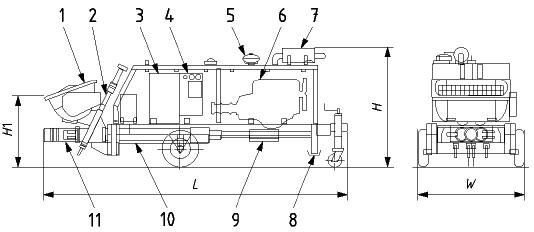 
1 - приемный бункер; 2 - рабочий клапан бетононасоса; 3 - масляный бак; 4 - панель управления; 5 - воздушный фильтр; 6 - дизельный двигатель; 7 - глушитель; 8 - аутригер; 9 - аккумулятор; 10 - бетонотранспортный цилиндр бетононасоса; 11 - соединительная труба;  - габаритная длина;  - габаритная ширина;  - габаритная высота;  - высота загрузки приемного бункера бетононасоса

Рисунок А.12 - Бетононасос на шасси прицепа
Рисунок А.13 - Бетононасос стационарного типа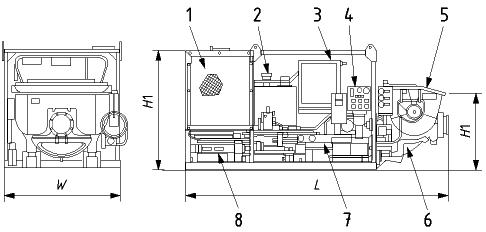 
1 - радиатор двигателя; 2 - воздушный фильтр; 3 - радиатор масла; 4 - панель управления; 5 - приемный бункер бетононасоса; 6 - зона всасывания со шторками; 7 - бетонотранспортный цилиндр бетононасоса; 8 - гидроцилиндр;  - габаритная длина;  - габаритная ширина;  - габаритная высота;  - высота загрузки приемного бункера бетононасоса

Рисунок А.13 - Бетононасос стационарного типа
Рисунок А.14 - Область разгрузки бетононасоса с раздаточной стрелой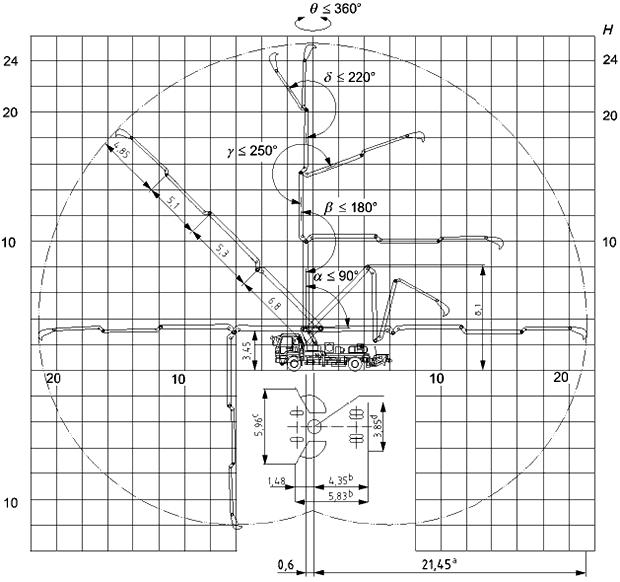 
 - высота разгрузки;  - угол подъема первой секции стрелы;  - угол складывания второй секции стрелы;  - угол складывания третьей секции стрелы;  - угол складывания четвертой секции стрелы;  - угол поворота;  -  горизонтальный вылет стрелы; b -  база аутригеров;  -  ширина выдвижения передних аутригеров;  -  ширина выдвижения задних аутригеров

Рисунок А.14 - Область разгрузки бетононасоса с раздаточной стрелойПриложение ДА (справочное). Сведения о соответствии межгосударственных стандартов ссылочным международным стандартам
Приложение ДА
(справочное)

Таблица ДА

____________________________________________________________________________
УДК 621.869.4-788:629.614.006.354 МКС 91.220 IDT

Ключевые слова: бетононасос, система клапанов бетононасосов, расчетная производительность бетононасоса, классификация бетононасосов
____________________________________________________________________________

Краткое наименование страны по МК (ИСО 3166) 004-97Код страны по МК (ИСО 3166) 004-97Сокращенное наименование национального органа по стандартизацииАзербайджанAZАзстандартАрменияAMМинэкономики Республики АрменияБеларусьBYГосстандарт Республики БеларусьКиргизияKGКыргызстандартМолдоваMDМолдова-СтандартРоссияRUРосстандартУзбекистанUZУзстандартКлассификацияТипКонструкцияПримечанияТип рабочего органаПоршневойГидравлическийРисунок 1*________________
* Обозначение рисунков соответствует оригиналу, здесь и далее по тексту. . - Примечание изготовителя базы данных.________________
* Обозначение рисунков соответствует оригиналу, здесь и далее по тексту. . - Примечание изготовителя базы данных.________________
* Обозначение рисунков соответствует оригиналу, здесь и далее по тексту. . - Примечание изготовителя базы данных.________________
* Обозначение рисунков соответствует оригиналу, здесь и далее по тексту. . - Примечание изготовителя базы данных.Механический-Однопоршневой-МногопоршневойРисунок 1РоторныйВакуумныйРисунок 6, 7ШланговыйРисунок 8, 9Способ транспортированияМобильные самоходныеНа автомобильном шассиISO 11375, рисунок 41Мобильные несамоходныеНа автомобильных прицепахISO 11375, рисунок 42На прицепах для железных дорог-На прицепах грузовых автомобилей-СтационарныеНа полозьях/ Стационарно монтируемыеРисунок 11На прицепах высокой проходимостиISO 11375, рисунок 42Способ подачи бетонной смесиС интегрированной раздаточной стрелойНа автомобильном шассиISO 11375, рисунок 41На прицепеISO 11375, рисунок 43С отдельной раздаточной стрелойУстановленной на башнеISO 11375, рисунок 44С шарнирно-
сочлененной стрелой-С бетоноводомС бетоноводом (трубой или рукавом), подающим бетонную смесь непосредственно к месту заливки-Вспомогательный способ подачи бетонной смесиПод давлением воздухаТоркретирование-Обозначение и наименование ссылочного международного стандартаСтепень соответствияОбозначение и наименование соответствующего межгосударственного стандартаISO 11375 Машины и оборудование для строительства зданий. Термины и определения-** Соответствующий межгосударственный стандарт отсутствует. До его утверждения рекомендуется использовать перевод на русский язык данного международного стандарта. Перевод данного международного стандарта находится в Федеральном информационном фонде технических регламентов и стандартов.* Соответствующий межгосударственный стандарт отсутствует. До его утверждения рекомендуется использовать перевод на русский язык данного международного стандарта. Перевод данного международного стандарта находится в Федеральном информационном фонде технических регламентов и стандартов.* Соответствующий межгосударственный стандарт отсутствует. До его утверждения рекомендуется использовать перевод на русский язык данного международного стандарта. Перевод данного международного стандарта находится в Федеральном информационном фонде технических регламентов и стандартов.